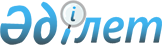 О международных договорах Таможенного союзаРешение Межгосударственного Совета Евразийского экономического сообщества от 19 октября 2011 года № 95

      Межгосударственный Совет ЕврАзЭС (Высший орган Таможенного союза) на уровне глав правительств решил:



      1. Принять:



      Соглашение об организации обмена информацией для реализации аналитических и контрольных функций таможенных органов государств – членов Таможенного союза;



      Протокол о внесении изменений и дополнений в Соглашение о порядке перемещения физическими лицами товаров для личного пользования через таможенную границу Таможенного союза и совершения таможенных операций, связанных с их выпуском, от 18 июня 2010 года (прилагается).



      2. Подписать в рабочем порядке Протокол об организации обмена информацией для реализации аналитических и контрольных функций таможенных пошлин, по завершению внутригосударственных процедур, необходимых для его принятия.



      3. Одобрить в основном проект Протокола о внесении изменений и дополнений в Соглашение об определении таможенной стоимости товаров, перемещаемых через таможенную границу Таможенного союза от 25 января 2008 года (далее – проект Протокола) (прилагается).



      Поручить правительствам Сторон в срок до 10 ноября 2011 года доработать проект Протокола по результатам проведения внутригосударственных процедур, необходимых для его подписания.



      Подписать Протокол, указанный в настоящем пункте, в рабочем порядке.



      4. Одобрить проект Протокола о внесении изменений и дополнений в Соглашение о порядке перемещения физическими лицами товаров для личного пользования через таможенную границу Таможенного союза и совершения таможенных операций, связанных с их выпуском, от 18 июня 2010 года (прилагается).



      Подписать Протокол, указанный в настоящем пункте, в рабочем порядке по итогам выполнения Сторонами внутригосударственных процедур.Члены Межгосударственного Совета: 

ПРОТОКОЛ 

о внесении изменений и дополнений в Соглашение о порядке

перемещения физическими лицами товаров для личного пользования

через таможенную границу Таможенного союза и совершения

таможенных операций, связанных с их выпуском, от 18 июня 2010

года

      Республика Беларусь, Республика Казахстан и Российская Федерация, именуемые в дальнейшем Сторонами,



      в соответствии со статьей 18 Соглашения о порядке перемещения физическими лицами товаров для личного пользования через таможенную границу Таможенного союза и совершения таможенных операций, связанных с их выпуском, от 18 июня 2010 года (далее - Соглашение),



      согласились о нижеследующем: 

Статья 1      Изложить пункт 1 раздела I приложения 3 к Соглашению в следующей редакции:



      1. Товары для личного пользования,

(за исключением этилового спирта и

неделимых товаров)

перемещаемые воздушным        таможенная стоимость которых не

транспортом                   превышает сумму, эквивалентную

                              10 000 евро, и общий вес которых не

                              превышает 50 килограммоввключая:                      не более 3 литров включительно в

                              расчете на одно физическое лицо,

алкогольные напитки и пиво    достигшее 18-летнего возрастатабак и табачные изделия      200 сигарет или 50 сигар (сигарилл)

                              или 250 граммов табака, либо указанные

                              изделия в ассортименте общим весом не

                              более 250 граммов, в расчете на одно

                              физическое лицо, достигшее 18-летнего

                              возрастаперемещаемые иными видами     таможенная стоимость которых не

транспорта                    превышает сумму, эквивалентную 1500

                              евро, и общий вес не превышает 50

                              килограммоввключая:                      не более 3 литров включительно в

                              расчете на одно физическое лицо,

алкогольные напитки и пиво    достигшее 18-летнего возрастатабак и табачные изделия      200 сигарет или 50 сигар (сигарилл) или

                              250 граммов табака, либо указанные

                              изделия в ассортименте общим весом не

                              более 250 граммов, в расчете на одно

                              физическое лицо, достигшее 18-летнего

                              возраста 

Статья 2

      Настоящий Протокол подлежит ратификации и временно применяется с даты подписания.



      Настоящий Протокол вступает в силу со дня получения депозитарием последнего письменного уведомления по дипломатическим каналам о выполнении Сторонами внутригосударственных процедур, необходимых для вступления настоящего Протокола в силу.



      Совершенно в городе Санкт-Петербурге 19 октября 2011 года в одном подлинном экземпляре на русском языке.



      Подлинный экземпляр настоящего Протокола хранится в Комиссии Таможенного союза, которая является депозитарием настоящего Протокола и направит каждой Стороне его заверенную копию.
					© 2012. РГП на ПХВ «Институт законодательства и правовой информации Республики Казахстан» Министерства юстиции Республики Казахстан
				От

Республики

БеларусьОт

Республики

КазахстанОт

Российской

ФедерацииЗа

Республику

БеларусьЗа

Республику

КазахстанЗа

Российскую

Федерацию